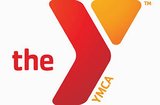 Get the Rules, Standings, Schedules, and more at: www.ballcharts.com/YFLAGMOBILE